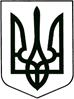 ЗВЯГЕЛЬСЬКИЙ МІСЬКИЙ ГОЛОВАРОЗПОРЯДЖЕННЯ  13.11.2023   			                                               №326(о)Про виділення  коштів        Керуючись пунктами  13, 20  частини  четвертої  статті 42 Закону України «Про  місцеве  самоврядування в Україні», рішенням міської ради                              від 22.12.2022 № 715 «Про бюджет Новоград-Волинської міської територіальної громади на 2023 рік» (код бюджету – 06553000000) зі змінами:       1. Фінансовому управлінню міської ради (Ящук І.К.) профінансувати управління культури і туризму міської ради (Широкопояс О.Ю.) за рахунок коштів бюджету Новоград-Волинської міської територіальної громади                                 у сумі 159500,00 грн.     	 2. Управлінню культури і туризму міської ради (Широкопояс О.Ю.) спрямувати кошти на придбання предметів довгострокового користування для:   2.1 Звягельської бібліотеки (поповнення бібліотечного фонду) у сумі 99500,00 грн.;   2.2 Звягельського Палацу культури ім. Лесі Українки (придбання лічильника обліку теплової енергії) у сумі 60000,00 грн.   3. Контроль за виконанням цього розпорядження покласти на заступника міського  голови Борис Н.П.Міський голова                                                                           Микола БОРОВЕЦЬ